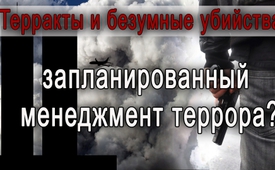 Терракты и безумные убийства – запланированный менеджмент террора?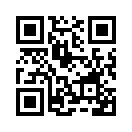 Терракты и атаки учащаются в последнее время и в Европе. Но подобно тому, как при налёте на Международный торговый центр 11. September 2001 года в США, после террактов учащаются и указания на несоответствия по отношению к сообщениям ведущих СМИ.Терракты и атаки учащаются в последнее время и в Европе. Но подобно тому, как при налёте на Международный торговый центр 11. September 2001 года в США, после террактов учащаются и указания на несоответствия по отношению к сообщениям ведущих СМИ. Это хорошо распознаётся на примере разрушения небоскрёбов-близнецов: 
Тысячи специалистов и учёных со всего мира, например, рассчитали и доказали, что удар двух самолётов никогда не мог бы привести к обвалу небоскрёбов-близнецов Международного торгового центра, не говоря уже о том, чтобы большей частью превратить их в порошок. Это де-факто чисто механически и физически невозможно. Подобно обоснованным образом было указано на десятки других несоответствий, но которые до сегодняшнего дня не были выяснены официальными правительственными органами. Всё это вызывает подозрение, что официальные правительственные органы сами являются зачинщиками террактов. 

При терракте в Париже и Ницце, недавнем безумном убийстве в Мюнхене и в 2009 году в Виннендене так же сгущаются обоснованные указания на несоответствия, которые достойны того, чтобы ответственные правительственные органы до конца раскрыли их. При этом речь частично идёт о массивных несоответствиях как, например, в Виннендене, где согласно мнению специалистов невозможно, что это действовал один человек, или частично о, казалось бы, мелочах как, например, при терракте в Ницце, где немецкий журналист случайно, ночью с балкона своим мобильником снимал белый грузовик, ещё до того как он въехал в толпу народа. Именно этот репортёр сообщал и с места убийства в Мюнхене. Может ли это быть случайностью? Это вызывает подозрение. Здесь необходимо расследование!

Но вместо того чтобы поддерживать и выяснять вопросы и указания из населения и, прежде всего от специалистов, правительственные органы идут своим собственным курсом: 
– После террактов 11. сентября США начали вести так называемую «войну против террора» как на Ближнем Востоке, так и против собственного населения. Основные права американского народа были сильно урезаны. 
– В Великобритании после терракта на станции метро в Лондоне было ускорено применение техники наблюдения, 
– во Франции, после террактов в Париже были сильно регламентированы покупки наличными деньгами или безличными кредитными карточками. 
– После налёта в Ницце французский президент сразу же продлил чрезвычайное положение в стране. 
Ещё многому другому правительственные органы дали ход, как последствие на, якобы террористические акты и атаки. 

Эта игра, когда после всякого акта дальше урезываются права населения и всё больше укрепляется преимущественное положение правительств, заставляет задуматься. 
Это, повторяющееся с налётов 11. сентября 2001 года наблюдение, привело различных комментаторов к заключению, что речь идёт не о единичных террактах и атаках то тут, то там, но о стратегически запланированном менеджменте террора с инсценированными террактами. Правительственные круги, разведывательные службы и СМИ вероятно вовлечены в это, как это излагают немецкие журналисты Кристоф Хёрстель, Кен Ебсен и Герхард Вишневский. 
Это значит, что каждый из нас должен бдительно и критически относиться к сообщениям СМИ и требовать объяснений. Ибо народы имеют право на голос за и против, а в этой взаимосвязи право на то, чтобы несоответсвия удовлетворительно и до основания разоблачались.от hm.Источники:www.youtube.com/watch?v=ja_5dFwlvdk
www.youtube.com/watch?v=MHv29OyKeWc
https://www.youtube.com/watch?v=2-RFEMXUfwsМожет быть вас тоже интересует:#Terrakty - Теракты и войны - www.kla.tv/TerraktKla.TV – Другие новости ... свободные – независимые – без цензуры ...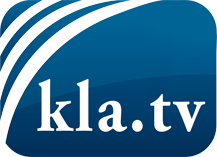 О чем СМИ не должны молчать ...Мало слышанное от народа, для народа...регулярные новости на www.kla.tv/ruОставайтесь с нами!Бесплатную рассылку новостей по электронной почте
Вы можете получить по ссылке www.kla.tv/abo-ruИнструкция по безопасности:Несогласные голоса, к сожалению, все снова подвергаются цензуре и подавлению. До тех пор, пока мы не будем сообщать в соответствии с интересами и идеологией системной прессы, мы всегда должны ожидать, что будут искать предлоги, чтобы заблокировать или навредить Kla.TV.Поэтому объединитесь сегодня в сеть независимо от интернета!
Нажмите здесь: www.kla.tv/vernetzung&lang=ruЛицензия:    Creative Commons License с указанием названия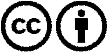 Распространение и переработка желательно с указанием названия! При этом материал не может быть представлен вне контекста. Учреждения, финансируемые за счет государственных средств, не могут пользоваться ими без консультации. Нарушения могут преследоваться по закону.